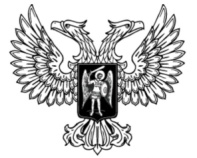 ДонецкАЯ НароднАЯ РеспубликАЗАКОНО ВНЕСЕНИИ ИЗМЕНЕНИЙ В ЗАКОН ДОНЕЦКОЙ НАРОДНОЙ РЕСПУБЛИКИ «О ЛИЦЕНЗИРОВАНИИ ОТДЕЛЬНЫХ ВИДОВ ХОЗЯЙСТВЕННОЙ ДЕЯТЕЛЬНОСТИ»Принят Постановлением Народного Совета 8 октября 2021 годаСтатья 1Внести в Закон Донецкой Народной Республики от 27 февраля 2015 года № 18-IHC «О лицензировании отдельных видов хозяйственной деятельности» (опубликован на официальном сайте Народного Совета Донецкой Народной Республики 17 марта 2015 года) следующие изменения:1) часть 3 статьи 10 дополнить пунктом 72 следующего содержания:«72) деятельность, связанная с обращением взрывчатых материалов промышленного назначения.»;2) в абзаце втором части 1 главы VI слова «и 71» заменить словами «, 71 и 72».Глава Донецкой Народной Республики					Д.В. Пушилинг. Донецк21 октября 2021 года№ 326-IIНС